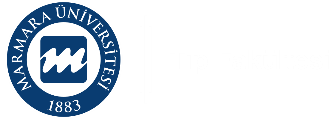 MARMARA UNIVERSITY SCHOOL of MEDICINEMARMARA UNIVERSITY SCHOOL of MEDICINEMARMARA UNIVERSITY SCHOOL of MEDICINEMARMARA UNIVERSITY SCHOOL of MEDICINE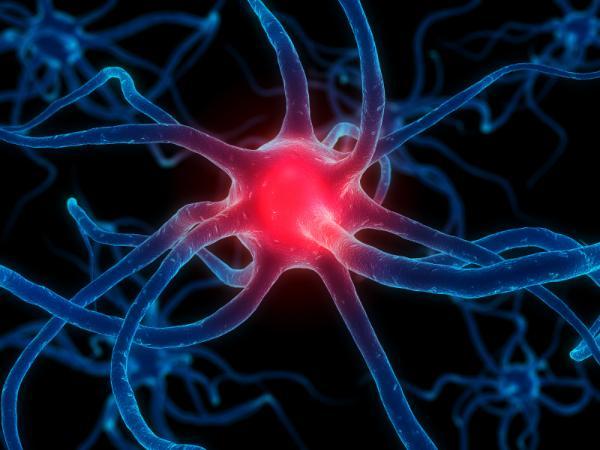 INTRODUCTION TO NERVOUS SYSTEM AND HUMAN BEHAVIOR YEAR 1 COURSE 4April 04 - June 17, 2022INTRODUCTION TO NERVOUS SYSTEM AND HUMAN BEHAVIOR YEAR 1 COURSE 4April 04 - June 17, 2022INTRODUCTION TO NERVOUS SYSTEM AND HUMAN BEHAVIOR YEAR 1 COURSE 4April 04 - June 17, 2022INTRODUCTION TO NERVOUS SYSTEM AND HUMAN BEHAVIOR YEAR 1 COURSE 4April 04 - June 17, 2022Coordinator of the Course 1.4Assoc. Prof. Saime BATIRELCoordinator of the Course 1.4Assoc. Prof. Saime BATIRELCoordinator of the Module 1.4Prof.Mehmet Ali GÜLPINARCoordinator of the Module 1.4Prof.Mehmet Ali GÜLPINARYear 1 Coordinators Prof. Dilek AKAKIN & Prof. Mustafa AKKİPRİKYear 1 Coordinators Prof. Dilek AKAKIN & Prof. Mustafa AKKİPRİKYear 1 Coordinators Prof. Dilek AKAKIN & Prof. Mustafa AKKİPRİKYear 1 Coordinators Prof. Dilek AKAKIN & Prof. Mustafa AKKİPRİKModule CoordinatorProf. Rezzan GÜLHAN Assist.Prof. Sinem YILDIZ İNANICIModule CoordinatorProf. Rezzan GÜLHAN Assist.Prof. Sinem YILDIZ İNANICIIntroduction to Clinical Practice (ICP) CoordinatorsProf. Gülru Pemra CÖBEK ÜNALANProf. Serap ÇİFÇİLİIntroduction to Clinical Practice (ICP) CoordinatorsProf. Gülru Pemra CÖBEK ÜNALANProf. Serap ÇİFÇİLİ Coordinator of Multidisciplinary Students’ Lab.Prof. Betül YILMAZ Coordinator of Multidisciplinary Students’ Lab.Prof. Betül YILMAZCoordinator of Clinical Skills Lab.Assoc. Prof. Çiğdem APAYDINCoordinator of Clinical Skills Lab.Assoc. Prof. Çiğdem APAYDIN Coordinator of Assessment UniteAssist. Prof. Cevdet NACAR Coordinator of Assessment UniteAssist. Prof. Cevdet NACARCoordinator of Student Exchange ProgramsAssist. Prof. Can ERZİKCoordinator of Student Exchange ProgramsAssist. Prof. Can ERZİKVice-Chief CoordinatorsVice-Chief CoordinatorsVice-Chief CoordinatorsVice-Chief CoordinatorsProgram  Prof.Oya ORUNAssessment    Prof. Hasan R. YANANLIAssessment    Prof. Hasan R. YANANLIStudents’ AffairsAssist. Prof. Can ERZİKChief Coordinator (Pre-Clinical Education) Prof.Serap ŞİRVANCIChief Coordinator (Pre-Clinical Education) Prof.Serap ŞİRVANCICoordinator of Medical Education Program Evaluation and Development CommissionProf. Harika ALPAYCoordinator of Medical Education Program Evaluation and Development CommissionProf. Harika ALPAYVice Dean (Education)Assist. Prof. Altuğ ÇinçinProf. Hasan R. YANANLIVice Dean (Education)Assist. Prof. Altuğ ÇinçinProf. Hasan R. YANANLIDeanProf. Ümit Süleyman ŞEHİRLİDeanProf. Ümit Süleyman ŞEHİRLİMU MEDICAL SCHOOL PRE-CLINICAL EDUCATION PROGRAMLEARNING OUTCOMES / COMPETENCIESClinical Care: Qualified patient care and community oriented health careBasic clinical skillsThe organization and management of the patient and the patient careThe organization and the management of health care delivery services / system  Health promotion and disease preventionMedical Knowledge and Evidence-Based MedicineAppropriate information retrieval and management skillsThe integration of knowledge, critical thinking and evidence-based decision makingScientific methods and basic research skillsProfessional Attitudes and ValuesCommunication skills and effective communication with patients / patient relativesInterpersonal relationships and team workingEthical and professional values, responsibilitiesIndividual, social and cultural values and responsibilitiesReflective practice and continuing developmentHealthcare delivery systems, management and community oriented health careEducation and counselingPHASE-1 LEARNING OBJECTIVESUnderstanding the normal structures and functions of human bodyCorrelating the basic concepts and principles to each other that define health and disease;  applying basic concepts and principles to health and disease conditions Developing clinical problem solving, clinical reasoning and evaluation skills by integrating biomedical, clinical, social and humanities knowledge Gaining basic clinical skills by applications in simulated settings.Awareness of the professional values in health and disease processes (professional, individual, societal) and acquisition necessary related skillsEvaluating critically and synthesizing all the medical evidence and perform respecting scientific, professional and ethical valuesAcquisition skills in reflective thinking and practicing, being open to continuous individual / professional development.PHASES – 1 THEMA/ORGAN SYSTEM-BASED COURSE PROGRAMSYear 1, Course 1: Introduction to Cell and Cellular ReplicationYear 1, Course 2: Cellular Metabolism and TransportYear 1, Course 3: Development and Organization of Human BodyYear 1, Course 4: Introduction to Nervous System and Human BehaviorYear 2, Course 1: Cell and Tissue Injury I Year 2, Course 2: Cell and Tissue Injury IIYear 2, Course 3: Hematopoietic System and Related DisordersYear 2, Course 4: Musculoskeletal, Integumentary Systems and Related DisordersYear 2, Course 5: Respiratory System and Related DisordersYear 3, Course 1: Cardiovascular System and Related DisordersYear 3, Course 2: Gastrointestinal System, Metabolism and Related DisordersYear 3, Course 3: Nervous System and Related DisordersYear 3, Course : Growth, Development, Mental Health and Related DisordersYear 3, Course 5: Urinary and Reproductive System and Related DisordersINTRODUCTION TO NERVOUS SYSTEM AND HUMAN BEHAVIORINTRODUCTION TO NERVOUS SYSTEM AND HUMAN BEHAVIORINTRODUCTION TO NERVOUS SYSTEM AND HUMAN BEHAVIORAIM and LEARNING OBJECTIVES of COURSE Aim: At the end of this committee, first year students will gain a general sight to the concept of human body through the systems that constitute and define the main communicative network of the body. During this course students will also gain knowledge about the basic principles of human behaviour and the main concepts of medical ethics.Learning Objectives: At the end of this committee, first year students will, • define the structural elements of the nervous system • be able to identify the different tissues regarding their structures, organization and • functioning • acquire knowledge concerning the development and differentiation process of the nervous • system organs and their function • acquire knowledge on human behavior • acquire skills necessary to perform experimental applications • explain evidences illustrating the existence of health inequalities and association between socio-economic position and health inequalitiesAIM and LEARNING OBJECTIVES of COURSE Aim: At the end of this committee, first year students will gain a general sight to the concept of human body through the systems that constitute and define the main communicative network of the body. During this course students will also gain knowledge about the basic principles of human behaviour and the main concepts of medical ethics.Learning Objectives: At the end of this committee, first year students will, • define the structural elements of the nervous system • be able to identify the different tissues regarding their structures, organization and • functioning • acquire knowledge concerning the development and differentiation process of the nervous • system organs and their function • acquire knowledge on human behavior • acquire skills necessary to perform experimental applications • explain evidences illustrating the existence of health inequalities and association between socio-economic position and health inequalitiesAIM and LEARNING OBJECTIVES of COURSE Aim: At the end of this committee, first year students will gain a general sight to the concept of human body through the systems that constitute and define the main communicative network of the body. During this course students will also gain knowledge about the basic principles of human behaviour and the main concepts of medical ethics.Learning Objectives: At the end of this committee, first year students will, • define the structural elements of the nervous system • be able to identify the different tissues regarding their structures, organization and • functioning • acquire knowledge concerning the development and differentiation process of the nervous • system organs and their function • acquire knowledge on human behavior • acquire skills necessary to perform experimental applications • explain evidences illustrating the existence of health inequalities and association between socio-economic position and health inequalitiesASSESSMENT SYSTEMModule examination: Written exam at the end of module (10 % of final score)Practical examination: Practical exams at the end of courseCourse examination: Written exam at the end of course PROGRAM EVALUATION Evaluation at the end of the course, is done both orally and by using structured evaluation forms PROGRAM EVALUATION Evaluation at the end of the course, is done both orally and by using structured evaluation formsDEPARTMENTS PARTICIPATING IN COURSE-1.4  & MODULE-1.4DEPARTMENTS PARTICIPATING IN COURSE-1.4  & MODULE-1.4DEPARTMENTS PARTICIPATING IN COURSE-1.4  & MODULE-1.4AnatomyBiochemistryBiophysicsChild and Adolescent Psychiatry Family MedicineInternal  MedicineMedical EducationMedical BiologyAnatomyBiochemistryBiophysicsChild and Adolescent Psychiatry Family MedicineInternal  MedicineMedical EducationMedical BiologyHistology & EmbryologyMedical GeneticsNeurologyPharmacology Physiology Psychiatry Public Health LECTURERS / TUTORSLECTURERS / TUTORSLECTURERS / TUTORSDilek AKAKIN, Professor of Histology & Embryology Yıldız AKVARDAR, Professor of Psychiatry Banu AYDIN OMAY, Assoc. Professor of BiophysicsSaime BATIREL, Assoc. Professor of Biochemistry Hülya CABADAK, Professor of Biophysics Şule ÇETİNEL, Professor of Histology & Embryology Özge EMRE, Instructor of Medical English Kürşat EPÖZTÜRK, Assist. Prof. of Medical History & EthicsCan ERZİK, Assist. Prof. of Medical BiologyGünseli Ayşe GARİP İNHAN, Assoc. Professor of Biophysics Ahmet İlter GÜNEY, Assoc. Professor of Medical GeneticsÖzgür KASIMAY,  Professor of Physiology Hızır KURTEL, Professor of Physiology Pınar MEGA TİBER, Assoc. Professor of BiophysicsCevdet NACAR, Assist. Professor of BiophysicsDilek AKAKIN, Professor of Histology & Embryology Yıldız AKVARDAR, Professor of Psychiatry Banu AYDIN OMAY, Assoc. Professor of BiophysicsSaime BATIREL, Assoc. Professor of Biochemistry Hülya CABADAK, Professor of Biophysics Şule ÇETİNEL, Professor of Histology & Embryology Özge EMRE, Instructor of Medical English Kürşat EPÖZTÜRK, Assist. Prof. of Medical History & EthicsCan ERZİK, Assist. Prof. of Medical BiologyGünseli Ayşe GARİP İNHAN, Assoc. Professor of Biophysics Ahmet İlter GÜNEY, Assoc. Professor of Medical GeneticsÖzgür KASIMAY,  Professor of Physiology Hızır KURTEL, Professor of Physiology Pınar MEGA TİBER, Assoc. Professor of BiophysicsCevdet NACAR, Assist. Professor of BiophysicsNecmettin Ömer ÖZDOĞMUŞ, Assoc. Professor of Anatomy Ayşe SAKALLI KANİ, Assist. Professor of PsychiatryGürkan SERT, Assoc. Professor of Medical History & EthicsErdi SÖZEN, Assist. Professor of BiochemistryÜmit Süleyman ŞEHİRLİ, Professor of Anatomy Önder ŞİRİKÇİ, Professor of BiochemistrySerap ŞİRVANCI, Professor of Histology & Embryology Arzu UZUNER, Professor of Family MedicineGülru Pemra ÜNALAN, Professor of Family MedicineUral VERİMLİ, Assist. Professor of Anatomy Axel RODIGER WÜRZ, Assist. Professor of Psychiatry Ahmet Suha YALÇIN, Professor of Biochemistry Berrak YEGEN, Professor of Physiology Alper YILDIRIM, Assoc. Professor of PhysiologyREADING / STUDYING MATERIALS• Biochemistry; Stryer, 4th ed., Freeman • Biochemistry; Zubay, 3rd ed., WCB • Clinical Anatomy for Medical Students; Richard S. Snell • Clinically Oriented Anatomy; Keith L. Moore, Arthur F. Dalley • Color Textbook of Histology; Gartner & Hiatt, 3rd ed., Elsevier Health Sciences, 2004 • D.H. Hubel; Eye, Brain and Vision • Gray Anatomi; Çeviri Editörü: Prof. Dr. Mehmet YILDIRIM, Güneş Kitabevi, 2006 • Gray’s Anatomy for Students; Richard L. Drake, Henry Gray, Adam W.M. Mitchell • Guyton & Hall ; Textbook of Physiology, 11th edition, Elsevier-Saudersd, 2006. • Histology A Text and Atlas; Michael H Ross, Michael R. Ross, Wojciech Pawlina, 5th ed. Lippincott Williams & Wilkins, 2006 • Histoloji ve Hücre Biyolojisi; Abraham L.Kierzenbaum; Çeviri editorü: Ramazan Demir, Palme Yayıncılık - Ankara, 2006 • Human Histology: Alan Stevens, James Lowe, 3rd ed., Elsevier Health Sciences, 2004 • M.F. Baer, Connors & Paradiso; Neuroscience 2nd ed. • Sert Gürkan: Hasta Hakları – Uluslararası Bildiriler ve Tıp Etiği Çerçevesinde • Temel Histoloji; Junqueira LC, Carneiro J; Çeviri editörleri: Yener Aytekin, Seyhun Solakoğlu, Nobel Matbaacılık, 10th ed. 2003SUMMARY OF THECOURSE 1.4SUMMARY OF THECOURSE 1.4SUMMARY OF THECOURSE 1.4SUMMARY OF THECOURSE 1.4DisciplineLecture & Group DiscussionMultidisciplinary Lab. & Clinical Skills Lab. PracticeTotalAnatomy19625Biochemistry1010Biophysics11213Family Medicine11Medical Genetics11Histology and Embryology10212Medical History and Ethics99Multidisciplinary course1414Physiology25328Psychiatry2323Subtotal12313136PBL Module1010ICP-1: Research1212ICP-1: Free study with research advisors for reviewing posters for MaSCo88ICP-1: Student's Research Presentations1414ICP-1: Guideline about research report writing4Medical English1212TOTAL18313196TEN WEEK PROGRAMTEN WEEK PROGRAMTEN WEEK PROGRAMTHEORETICAL AND PRACTICAL SESSIONSLECTURER(S)/TUTOR(S)Week-1 (04 April - 08 April 2022)Week-1 (04 April - 08 April 2022)Week-1 (04 April - 08 April 2022)Monday04 April08:40-09:3009:40-10:3010:40-11:30Introduction to Medical Deontology and EthicsDr. Gürkan Sert11:40-12:30Introduction to Medical Deontology and EthicsDr. Gürkan Sert13:40-14:30Introduction to nervous systemDr. Ümit Süleyman Şehirli14:40-15:30Introduction to nervous systemDr. Ümit Süleyman Şehirli15:40-16:3016:40-17:3017:40-18:30Elective course18:40-19:30Elective courseTuesday05 April08:40-09:3009:40-10:30NeurocraniumDr. Necmettin Ömer Özdoğmuş10:40-11:30NeurocraniumDr. Necmettin Ömer Özdoğmuş11:40-12:30NeurocraniumDr. Necmettin Ömer Özdoğmuş13:40-14:30Human systems and relations in psychological perspectiveDr. Axel Würz14:40-15:30The use of psychology in medical contextDr. Axel Würz15:40-16:30Art and AnatomyDr. Can Erzik16:40-17:3017:40-18:30Wednesday06 April08:40-09:30ViscerocraniumDr. Necmettin Ömer Özdoğmuş09:40-10:30ViscerocraniumDr. Necmettin Ömer Özdoğmuş10:40-11:30Medical EnglishDr. Özge Emre11:40-12:30Medical EnglishDr. Özge Emre13:40-14:3014:40-15:3015:40-16:3016:40-17:3017:40-18:30Thursday07 April08:40-09:3009:40-10:3010:40-11:30ICP-1 Make-up Exam11:40-12:30Introduction to the courseDr. Saime Batırel13:40-14:30Anatomy LAB: Neurocranium - AAnatomy Lab.14:40-15:30Anatomy LAB: Neurocranium - BAnatomy Lab.15:40-16:30Anatomy LAB: Neurocranium - CAnatomy Lab.16:40-17:30Anatomy LAB: Neurocranium - DAnatomy Lab.17:40-18:30Friday08 April08:40-09:30ICP-1 Communication Skills and Introduction to Medical InterviewICP Lab.09:40-10:30ICP-1 Communication Skills and Introduction to Medical InterviewICP Lab.10:40-11:30ICP-1 Communication Skills and Introduction to Medical InterviewICP Lab.11:40-12:30ICP-1 Communication Skills and Introduction to Medical InterviewICP Lab.13:40-14:3014:40-15:30Base of the skullDr. Necmettin Ömer Özdoğmuş15:40-16:30Base of the skullDr. Necmettin Ömer Özdoğmuş16:40-17:3017:40-18:30Week-2 (11 April - 15 April 2022)Week-2 (11 April - 15 April 2022)Week-2 (11 April - 15 April 2022)Monday11 April08:40-09:30Learning theory and its application in psychologyDr. Axel Würz09:40-10:30Learning theory and its application in psychologyDr. Axel Würz10:40-11:30Histology of nervous tissueDr. Serap Şanlı Şirvancı11:40-12:30Histology of nervous tissueDr. Serap Şanlı Şirvancı13:40-14:30CortexDr. Ural Verimli14:40-15:3015:40-16:3016:40-17:3017:40-18:30Elective course18:40-19:30Elective courseTuesday12 April08:40-09:30Subcortical structuresDr. Ümit Süleyman Şehirli09:40-10:30Medical professionalismDr. Can Erzik10:40-11:30Informed consentDr. Gürkan Sert11:40-12:30Brain stemDr. Necmettin Ömer Özdoğmuş13:40-14:30Anatomy LAB: Viscerocranium - AAnatomy Lab.14:40-15:30Anatomy LAB: Viscerocranium - BAnatomy Lab.15:40-16:30Anatomy LAB: Viscerocranium - CAnatomy Lab.16:40-17:30Anatomy LAB: Viscerocranium - DAnatomy Lab.17:40-18:30Wednesday13 April08:40-09:30Histology LAB: Nervous Tissue - AMultidisciplinary Lab.09:40-10:30Histology LAB: Nervous Tissue - AMultidisciplinary Lab.10:40-11:30Histology LAB: Nervous Tissue - BMultidisciplinary Lab.11:40-12:30Histology LAB: Nervous Tissue - BMultidisciplinary Lab.13:40-14:30Histology LAB: Nervous Tissue - CMultidisciplinary Lab.14:40-15:30Histology LAB: Nervous Tissue - CMultidisciplinary Lab.15:40-16:30Histology LAB: Nervous Tissue - DMultidisciplinary Lab.16:40-17:30Histology LAB: Nervous Tissue - DMultidisciplinary Lab.17:40-18:30Thursday14 April08:40-09:30Psychological development: Cognitive and social domainsDr.Ayşe Sakallı Kani09:40-10:30Psychological development: Cognitive and social domainsDr.Ayşe Sakallı Kani10:40-11:30Vertebral columnDr. Ümit Süleyman Şehirli11:40-12:30Vertebral columnDr. Ümit Süleyman Şehirli13:40-14:3014:40-15:30Patient rightsDr. Gürkan Sert15:40-16:30Privacy and confidentialityDr. Kürşat Epöztürk16:40-17:3017:40-18:30Friday15 April08:40-09:30ICP-1 Research and Computer Skills- online09:40-10:30ICP-1 Research and Computer Skills- online10:40-11:30ICP-1 Research and Computer Skills- online11:40-12:30ICP-1 Research and Computer Skills- online13:40-14:3014:40-15:30Synaptic transmission in learning and memoryDr. Hülya Cabadak15:40-16:30Synaptic transmission in learning and memoryDr. Hülya Cabadak16:40-17:30Synapses and neuronal integrationDr. Hızır Kurtel17:40-18:30Week-3 (18 April - 22 April 2022)Week-3 (18 April - 22 April 2022)Week-3 (18 April - 22 April 2022)Monday18 April08:40-09:30Learning memory and speechDr. Özgür Kasımay 09:40-10:30Learning memory and speechDr. Özgür Kasımay 10:40-11:30Development of nervous systemDr. Serap Şanlı Şirvancı11:40-12:30Development of nervous systemDr. Serap Şanlı Şirvancı13:40-14:30Chemical Mediators of NeurotransmissionDr. Özgür Kasımay 14:40-15:3015:40-16:3016:40-17:3017:40-18:3018:40-19:30Tuesday19 April08:40-09:30Peripheral nervous systemDr. Özgür Kasımay 09:40-10:30Peripheral nervous systemDr. Özgür Kasımay 10:40-11:30Autonomic nervous system physiologyDr. Berrak Yeğen11:40-12:30Autonomic nervous system physiologyDr. Berrak Yeğen13:40-14:30Conduction properties of action potentialDr. Günseli Ayşe Garip İnhan14:40-15:30Brain and behaviourDr. Yıldız Akvardar15:40-16:30Brain and behaviourDr. Yıldız Akvardar16:40-17:30Human systems and relations: The case of organisationsDr. Yıldız Akvardar17:40-18:30Wednesday20 April08:40-09:30PerceptionDr. Axel Würz09:40-10:30PerceptionDr. Axel Würz10:40-11:30Medical EnglishDr. Özge Emre11:40-12:30Medical EnglishDr. Özge Emre13:40-14:30Brain stem and reticular formationDr. Berrak Yeğen14:40-15:30Brain stem and reticular formationDr. Berrak Yeğen15:40-16:30Emotions in cognitive and cultural contextDr.Ayşe Sakallı Kani16:40-17:30Emotions in cognitive and cultural contextDr.Ayşe Sakallı Kani17:40-18:30Thursday21 April08:40-09:30Anatomy LAB: Base of the skull - AAnatomy Lab.09:40-10:30Anatomy LAB: Base of the skull - BAnatomy Lab.10:40-11:30Anatomy LAB: Base of the skull - CAnatomy Lab.11:40-12:30Anatomy LAB: Base of the skull - DAnatomy Lab.13:40-14:30Anatomy LAB: Vertebral Column – AAnatomy Lab.14:40-15:30Anatomy LAB: Vertebral Column – BAnatomy Lab.15:40-16:30Anatomy LAB: Vertebral Column – CAnatomy Lab.16:40-17:30Anatomy LAB: Vertebral Column - DAnatomy Lab.17:40-18:30Friday22 April08:40-09:30ICP-1 Research and Computer Skills- online09:40-10:30ICP-1 Research and Computer Skills- online10:40-11:30ICP-1 Research and Computer Skills- online11:40-12:30ICP-1 Research and Computer Skills- online13:40-14:3014:40-15:30General orientation to higher functions of the nervous system Dr. Axel Würz15:40-16:30General orientation to higher functions of the nervous system Dr. Axel Würz16:40-17:30Drives and motivation: The case of sexualityDr. Axel Würz17:40-18:30Week-4 (25 April - 29 April 2022)Week-4 (25 April - 29 April 2022)Week-4 (25 April - 29 April 2022)Monday25 April08:40-09:30Limbic systemDr. Alper Yıldırım09:40-10:3010:40-11:30Biochemical aspect of nervous tissueDr. Ahmet Süha Yalçın11:40-12:30Biochemical aspect of nervous tissueDr. Ahmet Süha Yalçın13:40-14:3014:40-15:3015:40-16-3016:40-17:3017:40-18:30Elective course18:40-19:30Elective courseTuesday26 April08:40-09:3009:40-10:3010:40-11:3011:40-12:30Histology of endocrine organsDr. Dilek Akakın13:40-14:30Adrenal and thymus glandDr. Necmettin Ömer Özdoğmuş14:40-15:30Hypothalamus and pituitaryDr. Alper Yıldırım15:40-16:3016:40-17:3017:40-18:30Wednesday27 April08:40-09:30Hormone  structure and actionDr. Ahmet Süha Yalçın09:40-10:30Hormone  structure and actionDr. Ahmet Süha Yalçın10:40-11:30Medical EnglishDr. Özge Emre11:40-12:30Medical EnglishDr. Özge Emre13:40-14:30Ethical issues at the beginning of lifeDr. Can Erzik14:40-15:30Hormonal regulation of gonadal functionsDr. Alper Yıldırım15:40-16:30Hormonal regulation of gonadal functionsDr. Alper Yıldırım16:40-17:3017:40-18:30Thursday28 April08:40-09:3009:40-10:3010:40-11:3011:40-12:3013:40-14:3014:40-15:30Ethical issues at the end of lifeDr. Kürşat Epöztürk15:40-16:30Peptide hormones and catecholaminesDr. Saime  Batırel16:40-17:30Peptide hormones and catecholaminesDr. Saime  Batırel17:40-18:30Friday29 April08:40-09:30ICP-1 Research and Computer Skills- online09:40-10:30ICP-1 Research and Computer Skills- online10:40-11:30ICP-1 Research and Computer Skills- online11:40-12:30ICP-1 Research and Computer Skills- online13:40-14:3014:40-15:3015:40-16:3016:40-17:3017:40-18:30Week-5 (02 May - 06 May 2022)Week-5 (02 May - 06 May 2022)Week-5 (02 May - 06 May 2022)Monday02 May08:40-09:30RAMAZAN BAYRAMI
1. GÜN09:40-10:30RAMAZAN BAYRAMI
1. GÜN10:40-11:30RAMAZAN BAYRAMI
1. GÜN11:40-12:30RAMAZAN BAYRAMI
1. GÜNRAMAZAN BAYRAMI
1. GÜN13:40-14:30RAMAZAN BAYRAMI
1. GÜN14:40-15:30RAMAZAN BAYRAMI
1. GÜN15:40-16:30RAMAZAN BAYRAMI
1. GÜN16:40-17:30RAMAZAN BAYRAMI
1. GÜN17:40-18:30RAMAZAN BAYRAMI
1. GÜNTuesday03 May08:40-09:30RAMAZAN BAYRAMI
2. GÜN09:40-10:30RAMAZAN BAYRAMI
2. GÜN10:40-11:30RAMAZAN BAYRAMI
2. GÜN11:40-12:30RAMAZAN BAYRAMI
2. GÜNRAMAZAN BAYRAMI
2. GÜN13:40-14:30RAMAZAN BAYRAMI
2. GÜN14:40-15:30RAMAZAN BAYRAMI
2. GÜN15:40-16:30RAMAZAN BAYRAMI
2. GÜN16:40-17:30RAMAZAN BAYRAMI
2. GÜN17:40-18:30RAMAZAN BAYRAMI
2. GÜNWednesday04 May08:40-09:30RAMAZAN BAYRAMI
3. GÜN09:40-10:30RAMAZAN BAYRAMI
3. GÜN10:40-11:30RAMAZAN BAYRAMI
3. GÜN11:40-12:30RAMAZAN BAYRAMI
3. GÜNRAMAZAN BAYRAMI
3. GÜN13:40-14:30RAMAZAN BAYRAMI
3. GÜN14:40-15:30RAMAZAN BAYRAMI
3. GÜN15:40-16:30RAMAZAN BAYRAMI
3. GÜN16:40-17:30RAMAZAN BAYRAMI
3. GÜN17:40-18:30RAMAZAN BAYRAMI
3. GÜNThursday05 May08:40-09:3009:40-10:3010:40-11:30Steroid and thyroid hormonesDr. Erdi Sözen11:40-12:30Steroid and thyroid hormonesDr. Erdi Sözen13:40-14:30Temperament / PersonalityDr. Yıldız Akvardar14:40-15:30Temperament / PersonalityDr. Yıldız Akvardar15:40-16:3016:40-17:3017:40-18:30Friday06 May08:40-09:30ICP-1 Research and Computer Skills- online09:40-10:30ICP-1 Research and Computer Skills- online10:40-11:30ICP-1 Research and Computer Skills- online11:40-12:30ICP-1 Research and Computer Skills- online13:40-14:3014:40-15:30Thinking and languageDr. Axel Würz15:40-16:30Thinking and languageDr. Axel Würz16:40-17:30Human intelligence: Human I.Q /E.QDr. Axel Würz17:40-18:30Week-6 (09 May - 13 May 2022)Week-6 (09 May - 13 May 2022)Week-6 (09 May - 13 May 2022)Monday09 May08:40-09:30Orbit and its contentDr. Ümit Süleyman Şehirli09:40-10:30Orbit and its contentDr. Ümit Süleyman Şehirli10:40-11:30Histology of the eyeDr. Dilek Akakın11:40-12:30Histology of the eyeDr. Dilek Akakın13:40-14:30Memory systemsDr. Yıldız Akvardar14:40-15:30Memory systemsDr. Yıldız Akvardar15:40-16:3016:40-17:3017:40-18:30Elective course18:40-19:30Elective courseTuesday10 May08:40-09:3009:40-10:30Physiology of visionDr. Berrak Yeğen10:40-11:30Physiology of visionDr. Berrak Yeğen11:40-12:30Physiology of visionDr. Berrak Yeğen13:40-14:3014:40-15:30PBL-115:40-16:3016:40-17:3017:40-18:30Wednesday11 May08:40-09:3009:40-10:30PBL Study Time10:40-11:30Medical EnglishDr. Özge Emre11:40-12:30Medical EnglishDr. Özge Emre13:40-14:30Signal transduction and sensory stimuliDr. Önder Şirikçi14:40-15:30Signal transduction and sensory stimuliDr. Önder Şirikçi15:40-16:3016:40-17:3017:40-18:30Thursday12 May08:40-09:3009:40-10:3010:40-11:30Biophysics of photoreceptionDr. Cevdet Nacar11:40-12:30Biophysics of photoreceptionDr. Cevdet Nacar13:40-14:30Anatomy LAB: Orbit and its contents - AAnatomy Lab.14:40-15:30Anatomy LAB: Orbit and its contents - BAnatomy Lab.15:40-16:30Anatomy LAB: Orbit and its contents - CAnatomy Lab.16:40-17:30Anatomy LAB: Orbit and its contents - DAnatomy Lab.17:40-18:30Friday13 May08:40-09:30ICP-1 Research Presentations09:40-10:30ICP-1 Research Presentations10:40-11:30ICP-1 Research Presentations11:40-12:30ICP-1 Research Presentations13:40-14:3014:40-15:30PBL-215:40-16:30PBL-216:40-17:3017:40-18:30Week-7 (16 May - 20 May 2022)Week-7 (16 May - 20 May 2022)Week-7 (16 May - 20 May 2022)Monday16 May08:40-09:30ICP-1 Research Presentations09:40-10:30ICP-1 Research Presentations10:40-11:30ICP-1 Research Presentations11:40-12:30ICP-1 Research Presentations13:40-14:3014:40-15:3015:40-16:3016:40-17:3017:40-18:30Elective course18:40-19:30Elective courseTuesday17 May08:40-09:30ICP-1 Research Presentation09:40-10:30ICP-1 Research Presentation10:40-11:30ICP-1 Research Presentation11:40-12:30ICP-1 Research Presentation13:40-14:30PBL Study Time14:40-15:30PBL-315:40-16:30PBL-316:40-17:3017:40-18:30Wednesday18 May08:40-09:3009:40-10:30PBL Study Time10:40-11:30Medical EnglishDr. Özge Emre11:40-12:30Medical EnglishDr. Özge Emre13:40-14:3014:40-15:3015:40-16:30Histology of the earDr. Şule Çetinel16:40-17:30Histology of the earDr. Şule Çetinel17:40-18:30Thursday19 May08:40-09:3019 MAYIS ATATÜRK'Ü ANMA, GENÇLİK VE SPOR BAYRAMI09:40-10:3019 MAYIS ATATÜRK'Ü ANMA, GENÇLİK VE SPOR BAYRAMI10:40-11:3019 MAYIS ATATÜRK'Ü ANMA, GENÇLİK VE SPOR BAYRAMI11:40-12:3019 MAYIS ATATÜRK'Ü ANMA, GENÇLİK VE SPOR BAYRAMI19 MAYIS ATATÜRK'Ü ANMA, GENÇLİK VE SPOR BAYRAMI13:40-14:3019 MAYIS ATATÜRK'Ü ANMA, GENÇLİK VE SPOR BAYRAMI14:40-15:3019 MAYIS ATATÜRK'Ü ANMA, GENÇLİK VE SPOR BAYRAMI15:40-16:3019 MAYIS ATATÜRK'Ü ANMA, GENÇLİK VE SPOR BAYRAMI16:40-17:3019 MAYIS ATATÜRK'Ü ANMA, GENÇLİK VE SPOR BAYRAMI17:40-18:3019 MAYIS ATATÜRK'Ü ANMA, GENÇLİK VE SPOR BAYRAMIFriday20 May08:40-09:30ICP-1 Research Presentation09:40-10:30ICP-1 Research Presentation10:40-11:30ICP-1 Research Presentation11:40-12:30ICP-1 Research Presentation13:40-14:3014:40-15:30PBL-415:40-16:30PBL-416:40-17:3017:40-18:30Week-8 (23 May - 27 May 2022)Week-8 (23 May - 27 May 2022)Week-8 (23 May - 27 May 2022)Monday23 May08:40-09:30ICP-1 Research Presentation09:40-10:30ICP-1 Research Presentation10:40-11:30ICP-1 Research Presentation11:40-12:30ICP-1 Research Presentation13:40-14:30Optics of visionDr. Pınar Mega Tiber14:40-15:30Optics of visionDr. Pınar Mega Tiber15:40-16:3016:40-17:3017:40-18:30Elective course18:40-19:30Elective courseTuesday24 May08:40-09:30Receptive fields and retinal processingDr. Cevdet Nacar09:40-10:30Receptive fields and retinal processingDr. Cevdet Nacar10:40-11:30Biophysics of auditory systemDr. Banu Aydın Omay11:40-12:30Biophysics of auditory systemDr. Banu Aydın Omay13:40-14:30PBL Study Time14:40-15:30PBL-515:40-16:30PBL-516:40-17:3017:40-18:30Wednesday25 May08:40-09:30Anatomy of the earDr. Necmettin Ömer Özdoğmuş09:40-10:30Anatomy of the earDr. Necmettin Ömer Özdoğmuş10:40-11:30Medical EnglishDr. Özge Emre11:40-12:30Medical EnglishDr. Özge Emre13:40-14:30Anatomy LAB: The ear - AAnatomy Lab14:40-15:30Anatomy LAB: The ear - BAnatomy Lab15:40-16:30Anatomy LAB: The ear - CAnatomy Lab16:40-17:30Anatomy LAB: The ear - DAnatomy Lab17:40-18:30Thursday26 May08:40-09:3009:40-10:30Biophysics LAB: Electrooculogram-AComputer Lab.10:40-11:30Biophysics LAB: Electrooculogram-BComputer Lab.11:40-12:30Biophysics LAB: Electrooculogram-CComputer Lab.13:40-14:30Biophysics LAB: Electrooculogram-DComputer Lab.14:40-15:30Biophysics LAB: Electrooculogram-EComputer Lab.15:40-16:30Biophysics LAB: Electrooculogram-FComputer Lab.16:40-17:3017:40-18:30Friday27 May08:40-09:30MASCO09:40-10:30MASCO10:40-11:30MASCO11:40-12:30MASCOMASCO13:40-14:30MASCO14:40-15:30MASCO15:40-16:30MASCO16:40-17:30MASCO17:40-18:30MASCOWeek-9 (30 May - 03 June 2022)Week-9 (30 May - 03 June 2022)Week-9 (30 May - 03 June 2022)Monday30 May08:40-09:30Initiation of impulses in sense organsDr. Alper Yıldırım09:40-10:30Sensory perceptionDr. Alper Yıldırım10:40-11:30Physiology of hearingDr. Hızır Kurtel11:40-12:30Physiology of hearingDr. Hızır Kurtel13:40-14:30Development of the eyeDr. Şule Çetinel14:40-15:30Development of the earDr. Şule Çetinel15:40-16:3016:40-17:3017:40-18:30Elective course18:40-19:30Elective courseTuesday31 May08:40-09:3009:40-10:30Physiology LAB: Tests for vision and hearing physiology-AMultidisciplinary Lab.10:40-11:30Physiology LAB: Tests for vision and hearing physiology-AMultidisciplinary Lab.11:40-12:30Physiology LAB: Tests for vision and hearing physiology-AMultidisciplinary Lab.13:40-14:30PBL Study Time14:40-15:30PBL-615:40-16:3016:40-17:3017:40-18:30Wednesday01 June08:40-09:3009:40-10:30Physiology LAB: Tests for vision and hearing physiology-BMultidisciplinary Lab.10:40-11:30Physiology LAB: Tests for vision and hearing physiology-BMultidisciplinary Lab.11:40-12:30Physiology LAB: Tests for vision and hearing physiology-BMultidisciplinary Lab.13:40-14:30Physiology LAB: Tests for vision and hearing physiology-CMultidisciplinary Lab.14:40-15:30Physiology LAB: Tests for vision and hearing physiology-CMultidisciplinary Lab.15:40-16:30Physiology LAB: Tests for vision and hearing physiology-CMultidisciplinary Lab.16:40-17:3017:40-18:30Thursday02 June08:40-09:3009:40-10:30Biophysics LAB: Biofeedback and Reaction Time-AComputer Lab.10:40-11:30Biophysics LAB: Biofeedback and Reaction Time-BComputer Lab.11:40-12:30Biophysics LAB: Biofeedback and Reaction Time-CComputer Lab.13:40-14:30Biophysics LAB: Biofeedback and Reaction Time-DComputer Lab.14:40-15:30Biophysics LAB: Biofeedback and Reaction Time-EComputer Lab.15:40-16:30Biophysics LAB: Biofeedback and Reaction Time-FComputer Lab.16:40-17:3017:40-18:30Friday03 June08:40-09:3009:40-10:3010:40-11:3011:40-12:3013:40-14:3014:40-15:30Vestibular systemDr. Alper Yıldırım15:40-16:30Vestibular systemDr. Alper Yıldırım16:40-17:3017:40-18:30Week-10 (06 June – 10 June 2022)Week-10 (06 June – 10 June 2022)Week-10 (06 June – 10 June 2022)Monday06 June08:40-09:30Multidisciplinary course: Socioeconomic and Cultural Parameters of HealthDr. Arzu Uzuner09:40-10:30Multidisciplinary course: Socioeconomic and Cultural Parameters of HealthDr. Arzu Uzuner10:40-11:30Multidisciplinary course: Socioeconomic and Cultural Parameters of HealthDr. Arzu Uzuner11:40-12:30Multidisciplinary course: Socioeconomic and Cultural Parameters of HealthDr. Arzu Uzuner13:40-14:3014:40-15:3015:40-16:3016:40-17:3017:40-18:30Elective course18:40-19:30Elective courseTuesday07 June08:40-09:30Multidisciplinary course: Socioeconomic and Cultural Parameters of HealthDr. Arzu Uzuner09:40-10:30Multidisciplinary course: Socioeconomic and Cultural Parameters of HealthDr. Arzu Uzuner10:40-11:30Multidisciplinary course: Socioeconomic and Cultural Parameters of HealthDr. Arzu Uzuner11:40-12:30Multidisciplinary course: Socioeconomic and Cultural Parameters of HealthDr. Arzu Uzuner13:40-14:30Multidisciplinary course: Socioeconomic and Cultural Parameters of HealthDr. Arzu Uzuner14:40-15:30Multidisciplinary course: Socioeconomic and Cultural Parameters of HealthDr. Arzu Uzuner15:40-16:30Multidisciplinary course: Socioeconomic and Cultural Parameters of HealthDr. Arzu Uzuner16:40-17:30Multidisciplinary course: Socioeconomic and Cultural Parameters of HealthDr. Arzu Uzuner17:40-18:30Wednesday08 June08:40-09:30Multidisciplinary course: Socioeconomic and Cultural Parameters of HealthDr. Arzu Uzuner09:40-10:30Multidisciplinary course: Socioeconomic and Cultural Parameters of HealthDr. Arzu Uzuner10:40-11:30Medical EnglishDr. Özge Emre11:40-12:30Medical EnglishDr. Özge Emre13:40-14:30Introduction to family medicineDr. Gülru Pemra Ünalan14:40-15:30Chemical sensesDr. Alper Yıldırım15:40-16:30Molecular genetics of nervous systemDr. Ahmet İlter Güney16:40-17:30Cutaneous sensesDr. Özgür Kasımay 17:40-18:30Thursday09 June08:40-09:3009:40-10:3010:40-11:3011:40-12:3013:40-14:3014:40-15:3015:40-16:3016:40-17:3017:40-18:30Friday10 June08:40-09:3009:40-10:3010:40-11:3011:40-12:3013:40-14:3014:40-15:3015:40-16:3016:40-17:3017:40-18:30Week-11 (13 June – 17 June 2022)Week-11 (13 June – 17 June 2022)Week-11 (13 June – 17 June 2022)Monday13 June08:40-09:3009:40-10:3010:40-11:30Y1C4 PRACTICAL EXAM (ANATOMY)11:40-12:30Y1C4 PRACTICAL EXAM (ANATOMY)13:40-14:3014:40-15:3015:40-16:3016:40-17:3017:40-18:30Tuesday14 June08:40-09:3009:40-10:3010:40-11:3011:40-12:3013:40-14:3014:40-15:3015:40-16:3016:40-17:3017:40-18:30Wednesday15 June08:40-09:3009:40-10:3010:40-11:3011:40-12:3013:40-14:3014:40-15:3015:40-16:3016:40-17:3017:40-18:30Thursday16 June08:40-09:30Y1C4   THEORETICAL EXAM09:40-10:30Y1C4   THEORETICAL EXAM10:40-11:30Y1C4   THEORETICAL EXAM11:40-12:30Y1C4   THEORETICAL EXAM13:40-14:3014:40-15:3015:40-16:3016:40-17:3017:40-18:30Friday17 June08:40-09:3009:40-10:3010:40-11:3011:40-12:3013:40-14:3014:40-15:3015:40-16:3016:40-17:3017:40-18:30